Preencher o modelo abaixo ou em papel timbrado da empresa, com nome, endereço, colocar CNPJ, e responsável pelo orçamento, e-mail, telefone, na descrição dos preços conforme modelo abaixo.Obs: Os produtos oferecidos devem conter no mínimo as descrições abaixo apresentadas, no que se diz a cada item.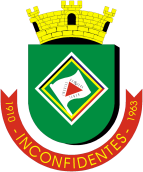               Solicitamos orçamento dos materiais e/ou serviços abaixo              Para a Prefeitura Municipal de Inconfidentes/MG              Solicitamos orçamento dos materiais e/ou serviços abaixo              Para a Prefeitura Municipal de Inconfidentes/MG              Solicitamos orçamento dos materiais e/ou serviços abaixo              Para a Prefeitura Municipal de Inconfidentes/MG              Solicitamos orçamento dos materiais e/ou serviços abaixo              Para a Prefeitura Municipal de Inconfidentes/MG              Solicitamos orçamento dos materiais e/ou serviços abaixo              Para a Prefeitura Municipal de Inconfidentes/MG2021Razão Social (Proponente): Razão Social (Proponente): Razão Social (Proponente): Razão Social (Proponente): TelefoneTelefoneEnd.:  Bairro:                     Cidade:                  UF:	End.:  Bairro:                     Cidade:                  UF:	End.:  Bairro:                     Cidade:                  UF:	E-mail:E-mail:E-mail:Representante: Representante: CNPJ:CNPJ:CNPJ:CNPJ:EMPRESA ENQUADRADAMEI (     )            ME (      )            EPP (     )                 OUTRAS (    )MEI (     )            ME (      )            EPP (     )                 OUTRAS (    )MEI (     )            ME (      )            EPP (     )                 OUTRAS (    )MEI (     )            ME (      )            EPP (     )                 OUTRAS (    )MEI (     )            ME (      )            EPP (     )                 OUTRAS (    )ItemCodigoDescritivo do material/ServiçoCódigoUndQtdeVl. UnitarioVl. Total1undPropulsora pneumática para tambor de graxa capacidade mínima 180kg296311Und2UndEngraxadeira manual 4kg296301UndNome/ contato/Assinatura/ Data  R$   V A L O R  T O T A L D A  C O T A Ç Ã ODepartamento Municipal de Licitações, Contratos e ComprasTel: (35) 3464-1014 e 3464-1015 (horário das 12:00 às 18:00)E-mail: licitacao@inconfidentes.mg.gov.brPrefeitura Municipal de Inconfidentes/MGCNPJ: 18.028.829/0001-68Rua Engenheiro Álvares Maciel, 190, Centro, Inconfidentes/MGCEP 37.576-000Jussara Santos de Souza PinheiroChefe do Depto de Licitações, Contratos e ComprasEndereço para devolução da proposta e-mail:  licitacao@inconfientes.mg.gov.br   compras@inconfidentes.mg.gov.br